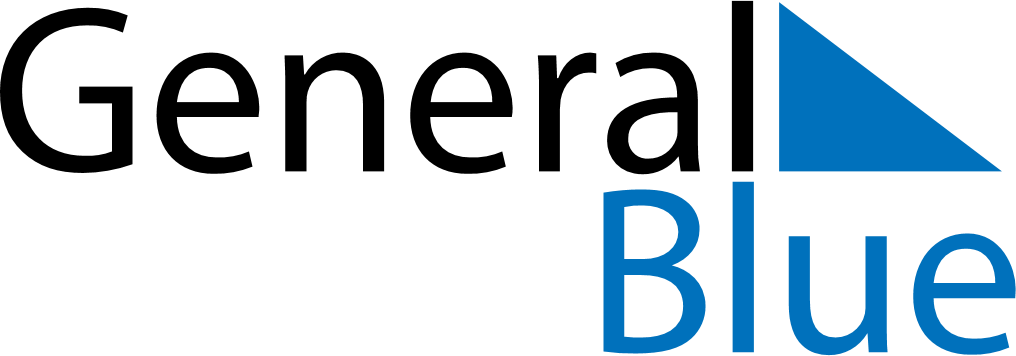 July 2024July 2024July 2024July 2024July 2024July 2024Watsa, Haut-Uele, Democratic Republic of the CongoWatsa, Haut-Uele, Democratic Republic of the CongoWatsa, Haut-Uele, Democratic Republic of the CongoWatsa, Haut-Uele, Democratic Republic of the CongoWatsa, Haut-Uele, Democratic Republic of the CongoWatsa, Haut-Uele, Democratic Republic of the CongoSunday Monday Tuesday Wednesday Thursday Friday Saturday 1 2 3 4 5 6 Sunrise: 5:56 AM Sunset: 6:14 PM Daylight: 12 hours and 17 minutes. Sunrise: 5:57 AM Sunset: 6:14 PM Daylight: 12 hours and 17 minutes. Sunrise: 5:57 AM Sunset: 6:14 PM Daylight: 12 hours and 17 minutes. Sunrise: 5:57 AM Sunset: 6:15 PM Daylight: 12 hours and 17 minutes. Sunrise: 5:57 AM Sunset: 6:15 PM Daylight: 12 hours and 17 minutes. Sunrise: 5:57 AM Sunset: 6:15 PM Daylight: 12 hours and 17 minutes. 7 8 9 10 11 12 13 Sunrise: 5:58 AM Sunset: 6:15 PM Daylight: 12 hours and 17 minutes. Sunrise: 5:58 AM Sunset: 6:15 PM Daylight: 12 hours and 17 minutes. Sunrise: 5:58 AM Sunset: 6:15 PM Daylight: 12 hours and 17 minutes. Sunrise: 5:58 AM Sunset: 6:15 PM Daylight: 12 hours and 17 minutes. Sunrise: 5:58 AM Sunset: 6:15 PM Daylight: 12 hours and 17 minutes. Sunrise: 5:59 AM Sunset: 6:16 PM Daylight: 12 hours and 16 minutes. Sunrise: 5:59 AM Sunset: 6:16 PM Daylight: 12 hours and 16 minutes. 14 15 16 17 18 19 20 Sunrise: 5:59 AM Sunset: 6:16 PM Daylight: 12 hours and 16 minutes. Sunrise: 5:59 AM Sunset: 6:16 PM Daylight: 12 hours and 16 minutes. Sunrise: 5:59 AM Sunset: 6:16 PM Daylight: 12 hours and 16 minutes. Sunrise: 5:59 AM Sunset: 6:16 PM Daylight: 12 hours and 16 minutes. Sunrise: 5:59 AM Sunset: 6:16 PM Daylight: 12 hours and 16 minutes. Sunrise: 6:00 AM Sunset: 6:16 PM Daylight: 12 hours and 16 minutes. Sunrise: 6:00 AM Sunset: 6:16 PM Daylight: 12 hours and 16 minutes. 21 22 23 24 25 26 27 Sunrise: 6:00 AM Sunset: 6:16 PM Daylight: 12 hours and 16 minutes. Sunrise: 6:00 AM Sunset: 6:16 PM Daylight: 12 hours and 16 minutes. Sunrise: 6:00 AM Sunset: 6:16 PM Daylight: 12 hours and 15 minutes. Sunrise: 6:00 AM Sunset: 6:16 PM Daylight: 12 hours and 15 minutes. Sunrise: 6:00 AM Sunset: 6:16 PM Daylight: 12 hours and 15 minutes. Sunrise: 6:00 AM Sunset: 6:16 PM Daylight: 12 hours and 15 minutes. Sunrise: 6:00 AM Sunset: 6:16 PM Daylight: 12 hours and 15 minutes. 28 29 30 31 Sunrise: 6:00 AM Sunset: 6:16 PM Daylight: 12 hours and 15 minutes. Sunrise: 6:00 AM Sunset: 6:15 PM Daylight: 12 hours and 15 minutes. Sunrise: 6:00 AM Sunset: 6:15 PM Daylight: 12 hours and 15 minutes. Sunrise: 6:00 AM Sunset: 6:15 PM Daylight: 12 hours and 15 minutes. 